Building for Tomorrow’s Leaders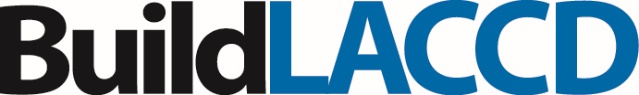 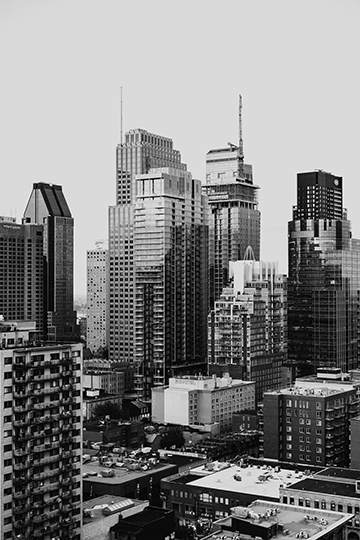 PRIMEARCADIS U.S., INC.CONTACT	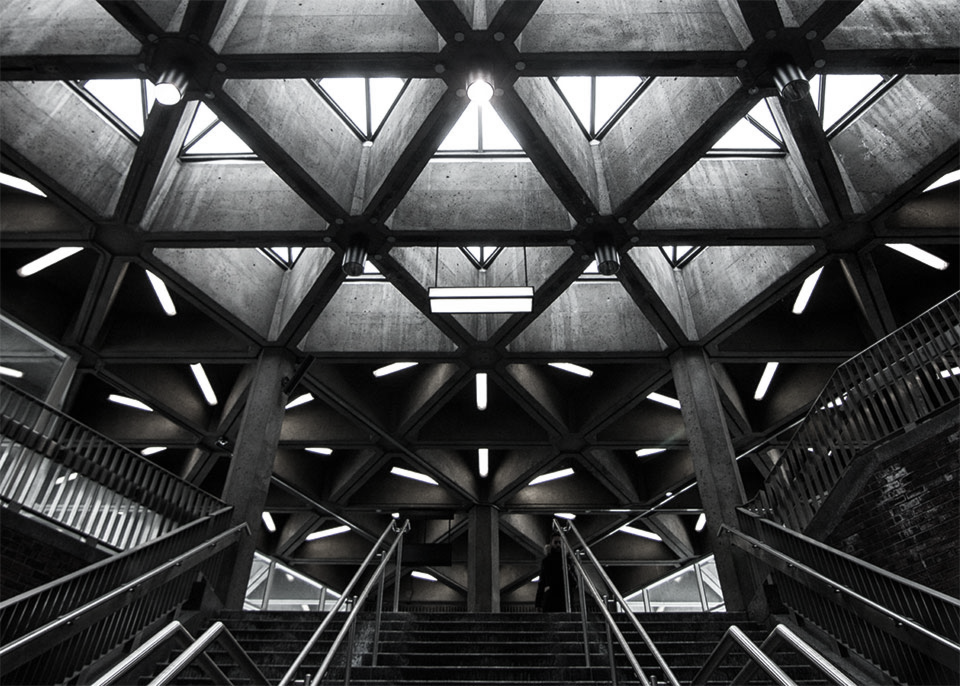 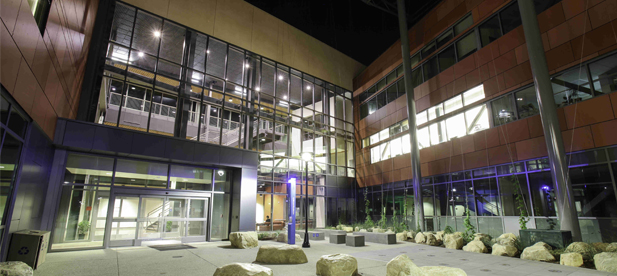 CITADEL CPM, INC.Contact: Fadi RassamTelephone: 626-796-7926E-mail: frassam@citadelcpm.comDACM PROJECT MANAGEMENT, INCContact: Deborah M. DuganTelephone: 818-752-2970E-mail: dduganceo@dacmpm.comECM GROUPContact: Hector A. Castillo Telephone: 213-353-9438E-mail: hector@ecmcorporation.comGAFCON, INC. 	Contact: Robin DuveenTelephone: 858-875-0010E-mail: rduveen@gafcon.comKANIRA CONSULTING INC.Contact: Raju Kaval Telephone: 213-840-0896E-mail: kanira@outlook.comLENAX CONSTRUCTION SERVICE		Contact: Yelena ZeetserTelephone: 213-637-9146E-mail: Yelena.zeetser@lenax.com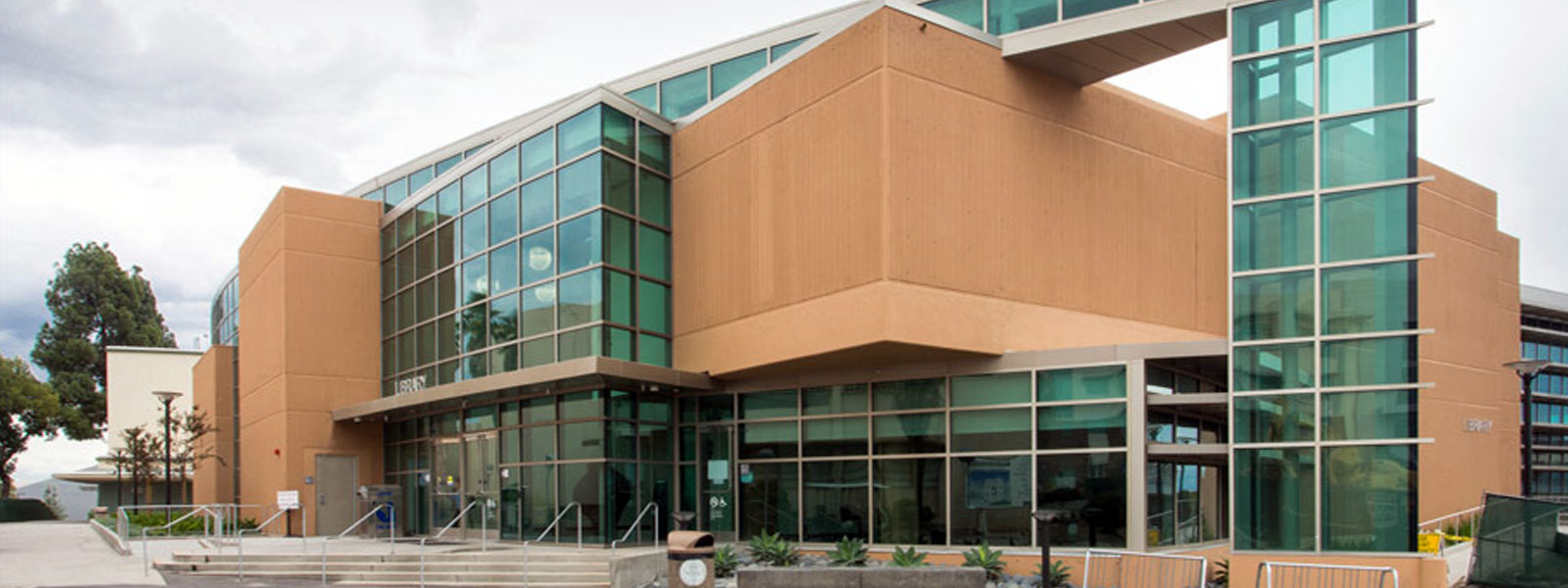 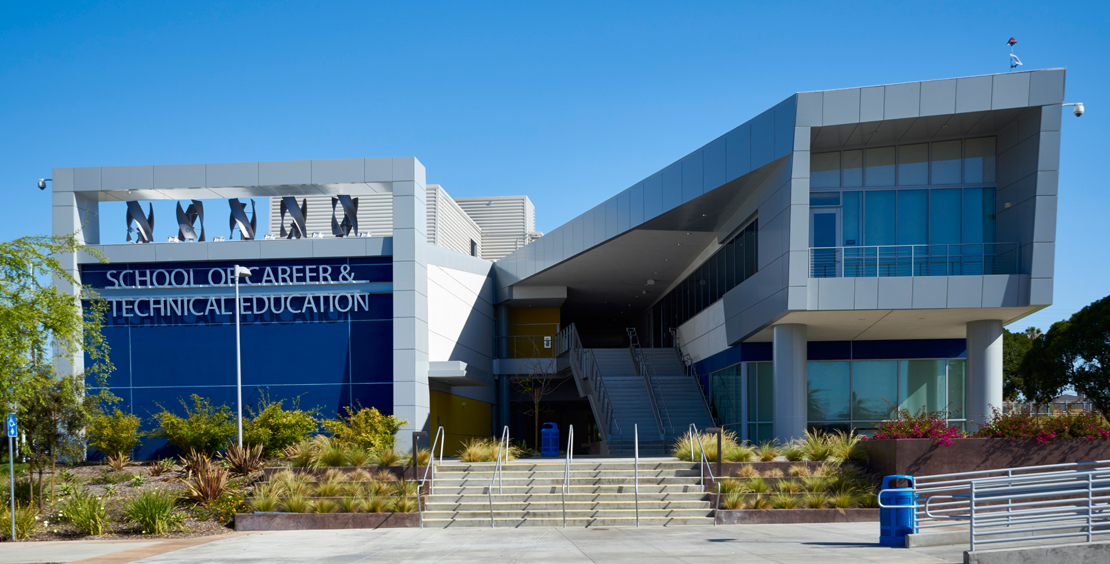 